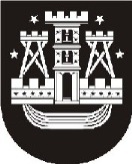 KLAIPĖDOS MIESTO SAVIVALDYBĖS ADMINISTRACIJOS DIREKTORIUSĮSAKYMASDĖL VIETOVĖS LYGMENS TERITORIJŲ PLANAVIMO DOKUMENTO KOREKTŪROS RENGIMO TIKSLŲ   Nr.  KlaipėdaVadovaudamasis Lietuvos Respublikos teritorijų planavimo įstatymo 24 straipsnio 5 dalimi ir Klaipėdos miesto savivaldybės administracijos direktoriaus 2018 m. gegužės 28 d. įsakymu Nr. AD1-1325 „Dėl pritarimo vietovės lygmens teritorijų planavimo dokumento koregavimo iniciatyvai“:1. Nustatau, kad pradedama rengti vietovės lygmens teritorijų planavimo dokumento – kvartalo prie Kosmonautų g. (pasikeitus pavadinimui – Šiaurės pr.) tęsinio iki Pievų ir Rokiškio gatvių detaliojo plano, patvirtinto Klaipėdos miesto tarybos 2000 m. birželio 1 d. sprendimu Nr. 32, korektūra suplanuotos teritorijos dalyje – žemės sklype Šiaurės pr. 11 ir šalia esančioje laisvoje valstybinėje žemėje. Koregavimo tikslai – nekeičiant žemės sklypo pagrindinės žemės naudojimo paskirties ir nepažeidžiant įstatymų ir kitų teisės aktų reikalavimų, aukštesnio lygmens kompleksinio ar specialiojo teritorijų planavimo dokumentų sprendinių, pakeisti ir nustatyti papildomus teritorijos naudojimo reglamentus žemės sklypui Šiaurės pr. 11, neprieštaraujančius planavimo tikslams ir uždaviniams, nustatytiems galiojančiam detaliajam planui; numatyti automobilių stovėjimo vietas laisvoje valstybinėje žemėje, ties Šiaurės prospektu (pagal 2018 m. kovo 21 d. Infrastruktūros plėtojimo sutartį Nr. J9-852). 2. Įpareigoju Urbanistikos skyrių parengti planavimo darbų programą ir teritorijų planavimo proceso inicijavimo sutarties projektą bei pateikti teritorijų planavimo dokumentų korektūros rengimo iniciatorių įgaliotai atstovei, Almai Macijauskaitei.Šis įsakymas gali būti skundžiamas Lietuvos administracinių ginčų komisijos Klaipėdos apygardos skyriui arba Regionų apygardos administraciniam teismui, skundą (prašymą) paduodant bet kuriuose šio teismo rūmuose, per vieną mėnesį nuo šio įsakymo paskelbimo dienos.ParengėUrbanistikos skyriaus vyriausioji specialistėBirutė Lenkauskaitė, tel. 39 61 632018-05-29Savivaldybės administracijos direktoriusSaulius Budinas